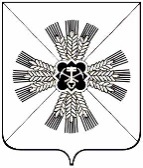 РОССИЙСКАЯ ФЕДЕРАЦИЯКЕМЕРОВСКАЯ ОБЛАСТЬ - КУЗБАССПРОМЫШЛЕННОВСКИЙ МУНИЦИПАЛЬНЫЙ ОКРУГСОВЕТ НАРОДНЫХ ДЕПУТАТОВПРОМЫШЛЕННОВСКОГО МУНИЦИПАЛЬНОГО ОКРУГА1-й созыв, 1-е заседаниеРЕШЕНИЕот  26.12.2019 № 50пгт. ПромышленнаяО внесении изменений в решение Совета народных депутатов Окуневского сельского поселения от 26.12.2018 №119 «О бюджете Окуневского сельского поселения на 2019 год и на плановый период 2020 и 2021 годов»Руководствуясь Бюджетным кодексом Российской Федерации, Федеральным законом от 06.10.2003 № 131-ФЗ «Об общих принципах организации местного самоуправления в Российской Федерации», Законом Кемеровской области - Кузбасса от 05.08.2019 № 69-ОЗ «О некоторых вопросах, связанных с преобразованием муниципальных образований Кемеровской области в муниципальные округа», Совет народных депутатов Промышленновского муниципального округа РЕШИЛ:1. Внести в решение Совета народных депутатов Окуневского сельского поселения от 26.12.2018 № 119 «О бюджете Окуневского сельского поселения на 2019 год и на плановый период 2020 и 2021 годов» следующие изменения:1.1. Пункт 1 изложить в новой редакции:«1. Основные характеристики бюджета поселения на 2019 год и на плановый период 2020 и 2021 годов:1. Утвердить основные характеристики бюджета поселения на 2019 год:- общий объем доходов бюджета поселения в сумме 13559,7 тыс. рублей;- общий объем расходов бюджета поселения в сумме 13559,7 тыс. рублей;- общий объем доходов бюджета поселения на 2020 год в сумме 4497,5 тыс. рублей и на 2021 год в сумме 4981,4 тыс. рублей;- общий объем расходов бюджета поселения на 2020 год в сумме 4981,4 тыс. рублей и на 2021 год в сумме 4981,4 тыс. рублей.».2. Пункт 8 изложить в новой редакции:«8. Резервные фондыУтвердить размер резервного фонда администрации Окуневского сельского поселения на 2019 год в сумме 0 тыс. рублей, на 2020 год в сумме 20 тыс. рублей, на 2021 год в сумме 20 тыс. рублей.».3. Пункт 9 изложить в новой редакции:«9. Дорожный фонд Окуневского сельского поселения:Утвердить объем бюджетных ассигнований дорожного фонда Окуневского сельского поселения на 2019 год в сумме 2384,7 тыс. рублей, на 2020 год в сумме 1111 тыс. рублей, на 2021 год в сумме 1591 тыс. рублей.».4. Пункт 10 изложить в новой редакции:«10. Межбюджетные трансферты на 2019 год и на плановый период 2020 и 2021 годов:10.1.	Утвердить общий объем межбюджетных трансфертов, получаемых из районного бюджета на 2019 год в сумме 2766,7 тыс. рублей, на 2020 год в сумме 795,5 тыс. рублей, на 2021 год в сумме 792,4 тыс. рублей.10.2.	Утвердить общий объем межбюджетных трансфертов, передаваемых в районный бюджет в 2019 году в сумме 1455,2 тыс. руб.».5. Приложение № 3 изложить в новой редакции согласно приложению № 1 к настоящему решению.6. Приложение № 4 «Перечень и коды целевых статей расходов бюджета поселения» изложить в новой редакции согласно приложению № 2 к настоящему решению.7. Приложение № 5 «Распределение бюджетных ассигнований бюджета поселения по целевым статьям (муниципальным программам и непрограммным направлениям деятельности), группам и подгруппам видов классификации расходов бюджетов на 2019 год и на плановый период 2020 и 2021 годов (тыс. руб.)» изложить в новой редакции согласно приложению            № 3 к настоящему решению.8. Приложение № 6 «Распределение бюджетных ассигнований бюджета поселения по разделам, подразделам классификации расходов бюджетов на 2019 год и на плановый период 2020 и 2021 годов (тыс. руб.)» изложить в новой редакции согласно приложению № 3 к настоящему решению.9. Приложение № 7 «Ведомственная структура расходов на 2019 год и на плановый период 2020 и 2021 годов» изложить в новой редакции согласно приложению № 4 к настоящему решению.10. Настоящее решение подлежит обнародованию на официальном сайте  администрации Промышленновского муниципального округа в сети Интернет.11. Контроль за исполнением данного решения возложить на комитет по вопросам экономики, бюджета, финансам, налоговой политики                       (В.Н. Васько).12. Настоящее решение вступает в силу с даты обнародования на официальном сайте  администрации Промышленновского муниципального округа в сети Интернет.                            Председатель              Совета народных депутатов  Промышленновского муниципального округа                              Е.А. Ващенко                                Врип главыПромышленновского  муниципального округа                               Д.П. ИльинПриложение № 1к решению Совета народных депутатовПромышленновского муниципального округа от 26.12.2019 № 50«О внесении изменений и дополнений в решение Совета народных депутатовОкуневского сельского поселенияот 26.12.2018 № 119«О бюджете Окуневского сельского поселения на 2019 годи на плановый период 2020 и 2021 годов»Приложение № 3к решению Совета народных депутатовОкуневского сельского поселенияот 26.12.2019 № 119«О бюджете Окуневского сельского поселения на 2019 год и на плановый период 2020 и 2021 годов»Прогнозируемые доходы бюджета Окуневского сельского поселения на 2019 год и на плановый период 2020 и 2021 годов(тысяч рублей)Приложение № 2к решению Совета народных депутатовПромышленновского муниципального округа от 26.12.2019 № 50«О внесении изменений и дополнений в решение Совета народных депутатовОкуневского сельского поселенияот 26.12.2018 № 119«О бюджете Окуневского сельского поселения на 2019 годи на плановый период 2020 и 2021 годов»Приложение № 4к решению Совета народных депутатовОкуневского сельского поселенияот 26.12.2019 № 119«О бюджете Окуневского сельского поселения на 2019 год и на плановый период 2020 и 2021 годов»Перечень и коды целевых статей расходов бюджета поселенияПриложение № 3к решению Совета народных депутатовПромышленновского муниципального округа от 26.12.2019 № 50«О внесении изменений и дополнений в решение Совета народных депутатовОкуневского сельского поселенияот 26.12.2018 № 119«О бюджете Окуневского сельского поселения на 2019 годи на плановый период 2020 и 2021 годов»Приложение № 5к решению Совета народных депутатовОкуневского сельского поселенияот 26.12.2019 № 119«О бюджете Окуневского сельского поселения на 2019 год и на плановый период 2020 и 2021 годов»Распределение бюджетных ассигнований бюджета Окуневского сельского поселения по целевым статьям (муниципальным программам и непрограммным направлениям деятельности), группам и подгруппам видов классификации расходов бюджетов на 2019 год и на плановый период 2020 и 2021 годов(тысяч рублей)Приложение № 4к решению Совета народных депутатовПромышленновского муниципального округа от 26.12.2019 № 50«О внесении изменений и дополнений в решение Совета народных депутатовОкуневского сельского поселенияот 26.12.2018 № 119«О бюджете Окуневского сельского поселения на 2019 годи на плановый период 2020 и 2021 годов»Приложение № 6к решению Совета народных депутатовОкуневского сельского поселенияот 26.12.2019 № 119«О бюджете Окуневского сельского поселения на 2019 год и на плановый период 2020 и 2021 годов»Распределение бюджетных ассигнований бюджета Окуневского сельского поселения по разделам, подразделам классификации расходов бюджетов на 2019 год и на плановый период 2020 и 2021 годов(тысяч рублей)Приложение № 5к решению Совета народных депутатовПромышленновского муниципального округа от 26.12.2019 № 50«О внесении изменений и дополнений в решение Совета народных депутатовОкуневского сельского поселенияот 26.12.2018 № 119«О бюджете Окуневского сельского поселения на 2019 годи на плановый период 2020 и 2021 годов»Приложение № 7к решению Совета народных депутатовОкуневского сельского поселенияот 26.12.2019 № 119«О бюджете Окуневского сельского поселения на 2019 год и на плановый период 2020 и 2021 годов»Ведомственная структура расходов на 2019 год и на плановый период 2020 и 2021 годов(тысяч рублей)КодНаименование групп, подгрупп, статей, подстатей, элементов, программ (подпрограмм), кодов экономической классификации доходов2019 год2020 год2021 год1 00 00000 00 0000 000НАЛОГОВЫЕ И НЕНАЛОГОВЫЕ ДОХОДЫ10713,03702,04189,01 01 00000 00 0000 000НАЛОГИ НА ПРИБЫЛЬ, ДОХОДЫ296,0234,0241,01 01 02000 01 0000 110Налог на доходы физических лиц296,0234,0241,01 01 02010 01 0000 110Налог на доходы физических лиц с доходов, источником которых является налоговый агент, за исключением доходов, в отношении которых исчисление и уплата налога осуществляются в соответствии со статьями 227, 227.1 и 228 Налогового кодекса Российской Федерации295,0228,0235,01 01 02030 01 0000 110Налог на доходы физических лиц доходов, полученных физическими лицами, в соответствии со статьей 228 Налогового кодекса Российской Федерации1,06,06,01 03 00000 00 0000 000НАЛОГИ НА ТОВАРЫ (РАБОТЫ, УСЛУГИ), РЕАЛИЗУЕМЫЕ НА ТЕРРИТОРИИ РОССИЙСКОЙ ФЕДЕРАЦИИ926,01111,01591,01 03 02000 01 0000 110Акцизы по подакцизным товарам (продукции), производимым на территории Российской Федерации926,01111,01591,01 03 02230 01 0000 110Доходы от уплаты акцизов на дизельное топливо, подлежащие распределению между бюджетами субъектов РФ и местными бюджетам с учетом дифференцированных нормативов отчислений в местные бюджеты421,0473,0677,01 03 02231 01 0000 110Доходы от уплаты акцизов на дизельное топливо, подлежащие распределению между бюджетами субъектов Российской Федерации и местными бюджетами с учетом установленных дифференцированных нормативов отчислений в местные бюджеты (по нормативам, установленным Федеральным законом о федеральном бюджете в целях формирования дорожных фондов субъектов Российской Федерации)421,0473,0677,01 03 02240 01 0000 110Доходы от уплаты акцизов на моторные масла для дизельных и (или) карбюраторных (инжекторных) двигателей, подлежащие распределению между бюджетами субъектов Российской Федерации и местными бюджетами с учетом установленных дифференцированных нормативов отчислений в местные бюджеты3,04,06,01 03 02241 01 0000 110Доходы от уплаты акцизов на моторные масла для дизельных и (или) карбюраторных (инжекторных) двигателей, подлежащие распределению между бюджетами субъектов Российской Федерации и местными бюджетами с учетом установленных дифференцированных нормативов отчислений в местные бюджеты (по нормативам, установленным Федеральным законом о федеральном бюджете в целях формирования дорожных фондов субъектов Российской Федерации)3,04,06,01 03 02250 01 0000 110Доходы от уплаты акцизов на автомобильный бензин, подлежащие распределению между бюджетами субъектов РФ и местными бюджетам с учетом дифференцированных нормативов отчислений в местные бюджеты563,0729,01044,01 03 02251 01 0000 110Доходы от уплаты акцизов на автомобильный бензин, подлежащие распределению между бюджетами субъектов Российской Федерации и местными бюджетами с учетом установленных дифференцированных нормативов отчислений в местные бюджеты (по нормативам, установленным Федеральным законом о федеральном бюджете в целях формирования дорожных фондов субъектов Российской Федерации)563,0729,01044,01 03 02260 01 0000 110Доходы от уплаты акцизов на прямогонный бензин, подлежащие распределению между бюджетами субъектов Российской Федерации и местными бюджетами с учетом установленных дифференцированных нормативов отчислений в местные бюджеты-61,0-95,0-136,01 03 02261 01 0000 110Доходы от уплаты акцизов на прямогонный бензин, подлежащие распределению между бюджетами субъектов Российской Федерации и местными бюджетами с учетом установленных дифференцированных нормативов отчислений в местные бюджеты (по нормативам, установленным Федеральным законом о федеральном бюджете в целях формирования дорожных фондов субъектов Российской Федерации)-61,0-95,0-136,01 05 00000 00 0000 000НАЛОГИ НА СОВОКУПНЫЙ ДОХОД649,050,050,01 05 03000 01 0000 110Единый сельскохозяйственный налог649,050,050,01 05 03010 01 0000 110Единый сельскохозяйственный налог649,050,050,01 06 00000 00 0000 000НАЛОГИ НА ИМУЩЕСТВО6641,02278,02278,01 06 01000 00 0000 110Налог на имущество физических лиц172,0226,0226,01 06 01030 10 0000 110Налог на имущество физических лиц, взимаемый по ставкам, применяемым к объектам налогообложения, расположенным в границах сельских поселений172,0226,0226,01 06 04000 02 0000 110Транспортный налог24,026,026,01 06 04012 02 0000 110Транспортный налог с физических лиц24,026,026,01 06 06000 00 0000 110Земельный налог6445,02026,02026,01 06 06030 00 0000 110Земельный налог с организаций5703,01316,01316,01 06 06033 10 0000 110Земельный налог с организаций, обладающих земельным участком, расположенным в границах сельских поселений5703,01316,01316,01 06 06040 00 0000 110Земельный налог с физических лиц742,0710,0710,01 06 06043 10 0000 110Земельный налог с физических лиц, обладающих земельным участком, расположенным в границах сельских поселений742,0710,0710,01 08 00000 00 0000 000ГОСУДАРСТВЕННАЯ ПОШЛИНА27,029,029,01 08 04000 01 0000 110Государственная пошлина за совершение нотариальных действий (за исключением действий, совершаемых консульскими учреждениями Российской Федерации)27,029,029,01 08 04020 01 1000 110Государственная пошлина за совершение нотариальных действий должностными лицами органов местного самоуправления, уполномоченными в соответствии с законодательными актами Российской Федерации на совершение нотариальных действий27,029,029,01 11 00000 00 0000 000ДОХОДЫ ОТ ИСПОЛЬЗОВАНИЯ ИМУЩЕСТВА, НАХОДЯЩЕГОСЯ В ГОСУДАРСТВЕННОЙ И МУНИЦИПАЛЬНОЙ СОБСТВЕННОСТИ24,00,00,01 11 05000 00 0000 000Доходы, получаемые в виде арендной либо иной платы за передачу в возмездное пользование государственного и муниципального имущества (за исключением имущества бюджетных и автономных учреждений, а также имущества государственных и муниципальных унитарных предприятий, в том числе казенных)24,00,00,01 11 05025 10 0000 120Доходы, получаемые в виде арендной платы, а также средства от продажи права на заключение договоров аренды за земли, находящиеся в собственности сельских поселений (за исключением земельных участков муниципальных бюджетных и автономных учреждений)24,00,00,01 14 00000 00 0000 000ДОХОДЫ ОТ ПРОДАЖИ МАТЕРИАЛЬНЫХ И НЕМАТЕРИАЛЬНЫХ АКТИВОВ1970,01 14 02000 00 0000 410Доходы от реализации имущества, находящегося в государственной и муниципальной собственности (за исключением движимого имущества бюджетных и автономных учреждений, а также имущества государственных и муниципальных унитарных предприятий, в том числе казенных)57,01 14 02053 10 0000 410Доходы от реализации иного имущества, находящегося в собственности сельских поселений (за исключением имущества муниципальных бюджетных и автономных учреждений, а также имущества муниципальных унитарных предприятий, в том числе казенных), в части реализации материальных запасов по указанному имуществу57,01 14 06000 00 0000 430Доходы от продажи земельных участков, находящихся в государственной и муниципальной собственности1913,01 14 06025 10 0000 430Доходы от продажи земельных участков, находящихся в собственности сельских поселений (за исключением земельных участков муниципальных бюджетных и автономных учреждений)1913,01 16 00000 00 0000 000ШТРАФЫ, САНКЦИИ, ВОЗМЕЩЕНИЕ УЩЕРБА180,01 16 51000 02 0000 140Денежные взыскания (штрафы), установленные законами субъектов Российской Федерации за несоблюдение муниципальных правовых актов10,001 16 51040 02 0000 140Денежные взыскания (штрафы), установленные законами субъектов Российской Федерации за несоблюдение муниципальных правовых актов, зачисляемые в бюджеты поселений10,01 16 90000 00 0000 140Прочие поступления от денежных взысканий (штрафов) и иных сумм в возмещение ущерба170,01 16 90050 10 0000 140Прочие поступления от денежных взысканий (штрафов) и иных сумм в возмещение ущерба, зачисляемые в бюджеты сельских поселений170,02 00 00000 00 0000 000БЕЗВОЗМЕЗДНЫЕ ПОСТУПЛЕНИЯ2846,7795,5792,42 02 00000 00 0000 000БЕЗВОЗМЕЗДНЫЕ ПОСТУПЛЕНИЯ ОТ ДРУГИХ БЮДЖЕТОВ БЮДЖЕТНОЙ СИСТЕМЫ РОССИЙСКОЙ ФЕДЕРАЦИИ2766,7795,5792,42 02 10000 00 0000 150ДОТАЦИИ БЮДЖЕТАМ БЮДЖЕТНОЙ СИСТЕМЫ РОССИЙСКОЙ ФЕДЕРАЦИИ1578,1680,3677,22 02 15001 00 0000 150Дотации на выравнивание бюджетной обеспеченности1578,1680,3677,22 02 15001 10 0000 150Дотации бюджетам сельских поселений на выравнивание бюджетной обеспеченности1578,1680,3677,22 02 30000 00 0000 150СУБВЕНЦИИ БЮДЖЕТАМ БЮДЖЕТНОЙ СИСТЕМЫ РОССИЙСКОЙ ФЕДЕРАЦИИ121,2115,2115,22 02 35118 00 0000 150Субвенции бюджетам на осуществление первичного воинского учета на территориях, где отсутствуют военные комиссариаты121,2115,2115,22 02 35118 10 0000 150Субвенции бюджетам сельских поселений на осуществление первичного воинского учета на территориях, где отсутствуют военные комиссариаты121,2115,2115,22 02 40000 00 0000 150ИНЫЕ МЕЖБЮДЖЕТНЫЕ ТРАНСФЕРТЫ1067,42 02 40014 00 0000 150Межбюджетные трансферты, передаваемые бюджетам муниципальных образований на осуществление части полномочий по решению вопросов местного значения в соответствии с заключенными соглашениями2,42 02 40014 10 0000 150Межбюджетные трансферты, передаваемые бюджетам сельских поселений из бюджетов муниципальных районов на осуществление части полномочий по решению вопросов местного значения в соответствии с заключенными соглашениями2,42 02 49999 00 0000 150Прочие межбюджетные трансферты, передаваемые бюджетам муниципальных образований1065,02 02 49999 10 0000 150Прочие межбюджетные трансферты, передаваемые бюджетам сельских поселений1065,02 07 05000 00 0000 150ПРОЧИЕ БЕЗВОЗМЕЗДНЫЕ ПОСТУПЛЕНИЯ80,02 07 05000 10 0000 150Прочие безвозмездные поступления в бюджеты сельских поселений80,02 07 05020 10 0000 150Поступления от денежных пожертвований, предоставляемых физическими лицами получателям средств бюджетов сельских поселений8,02 07 05020 10 0300 150Поступления от денежных пожертвований, предоставляемых физическими лицами получателям средств бюджетов сельских поселений (на реализацию проектов инициативного бюджетирования «Твой Кузбасс – твоя инициатива»)8,02 07 05030 10 0000 150Прочие безвозмездные поступления в бюджеты сельских поселений72,02 07 05030 10 0009 150Прочие безвозмездные поступления в бюджеты сельских поселений (прочие доходы)42,02 07 05030 10 0300 150Прочие безвозмездные поступления в бюджеты сельских поселений (на реализацию проектов инициативного бюджетирования «Твой Кузбасс – твоя инициатива»30,0ВСЕГО ДОХОДОВ:13559,74497,54981,4КодНаименование целевых статей01 0 00 00000Муниципальная программа «Комплексное обеспечение и развитие жизнедеятельности Окуневского сельского поселения»01 1 00 00000Подпрограмма «Строительство и содержание автомобильных дорог и инженерных сооружений на них в границах поселения»011 00 16010Содержание, текущий ремонт автомобильных дорог местного значения и искусственных сооружений на них в Окуневском сельском поселении01 2 00 00000Подпрограмма «Развитие физической культуры и спорта в поселении»01 2 00 16020Организация и проведение спортивных мероприятий 01 3 00 00000Подпрограмма «Гарантии, предоставляемые муниципальным служащим поселения»01 3 00 16030Выплата доплат к муниципальным пенсиям01 4 00 00000Подпрограмма «Обеспечение первичных мер пожарной безопасности в границах поселения, защиты населения и территории от чрезвычайных ситуации, природного и техногенного характера»01 4 00 16040Содержание систем противопожарного водоснабжения01 4 00 16050Ликвидация последствий аварий природного и техногенного характера01 5 00 00000Подпрограмма «Повышение уровня благоустройства территории поселения»01 5 00 16060Содержание, ремонт уличного освещения в поселении01 5 00 16070Содержание мест захоронения в поселении01 5 00 16080Прочая деятельность в области благоустройства в поселении01 5 00 16090Озеленение015 00 S3420Реализация проектов инициативного бюджетирования «Твой Кузбасс -твоя инициатива» 015 00 73420Реализация проектов инициативного бюджетирования «Твой Кузбасс -твоя инициатива»01 8 00 00000Подпрограмма «Функционирование органов местного самоуправления поселения01 8 00 11590Выделение грантов поселениям Промышленновского муниципального района за достижение наилучших значений показателей деятельности органов местного самоуправления за 2018 год01 8 00 12850Проведение смотра-конкурса на звание «Лучший орган местного самоуправления муниципального образования Промышленновского муниципального района в области обеспечения безопасности жизнедеятельности поселения»01 8 00 16210Глава Окуневского сельского поселения01 8 00 16220Обеспечение деятельности органов местного самоуправления 01 8 00 16230Выполнение других обязательств государства01 8 00 16240Финансовое обеспечение наградной системы01 8 00 16250Проведение приемов, мероприятий 99 0 00 00000 Непрограммное направление деятельности99 0 00 12510Осуществление муниципального земельного контроля в рамках внепрограммного направления деятельности99 0 00 12710Осуществление мер по противодействию коррупции в рамках принятых полномочий99 0 00 16200Резервный фонд Администрации Окуневского сельского 99 0 00 51180Осуществление первичного воинского учета на территориях, где отсутствуют военные комиссариаты99 0 00 16310Владение, пользование и распоряжение имуществом, находящимся в муниципальной собственности поселения99 0 00 16700Осуществление внутреннего муниципального контроляНаименованиеМуниципальная программаПодпрограммаОсновное мероприятиеМероприятиеВид расходов2019 год2020 год2021 годМуниципальная программа «Комплексное обеспечение и развитие жизнедеятельности Окуневского сельского поселения»0111980,94252,74602,9Подпрограмма «Строительство и содержание автомобильных дорог и инженерных сооружений на них в границах поселения»0112382,31111,01591,0Содержание, текущий ремонт автомобильных дорог местного значения и искусственных сооружений на них в поселении 01100160102382,31111,01591,0Иные закупки товаров, работ и услуг для обеспечения государственных (муниципальных) нужд01100160102402382,31111,01591,0Подпрограмма «Развитие физической культуры и спорта в Окуневском сельском поселении01230,430,030,0Организация и проведение спортивных мероприятий 012001602030,430,030,0Иные закупки товаров, работ и услуг для государственных (муниципальных) нужд012001602024030,430,030,0Подпрограмма «Гарантии, предоставляемые муниципальным служащим Окуневского сельского поселения»013537,1450,7450,7Выплата доплат к муниципальным пенсиям 0130016030537,1450,7450,7Публичные нормативные социальные выплаты гражданам0130016030310537,1450,7450,7Подпрограмма «Обеспечение первичных мер пожарной безопасности в границах поселения, защиты населения и территории от чрезвычайных ситуации, природного и техногенного характера»01424,680,080,0Содержание систем противопожарного водоснабжения014001604024,640,040,0Иные закупки товаров, работ и услуг для государственных (муниципальных) нужд014001604024024,640,040,0Ликвидация последствий 01400160500,040,040,0Иные закупки товаров, работ и услуг для государственных (муниципальных) нужд01400160502400,040,040,0Подпрограмма «Повышение уровня благоустройства территории поселения»0153918,7131,0197,8Содержание, ремонт уличного освещения в поселении0150016060625,5100,0100,0Иные закупки товаров, работ и услуг для государственных (муниципальных) нужд0150016060240625,5100,0100,0Содержание мест захоронения в поселении0150016070267,720,050,0Иные закупки товаров, работ и услуг для государственных (муниципальных) нужд0150016070240267,720,050,0Прочие мероприятия в области благоустройства в поселении01500160801678,510,046,8Иные закупки товаров, работ и услуг для государственных (муниципальных) нужд01500160802401678,510,046,8Озеленение в поселении 015001609030,01,01,0Иные закупки товаров, работ и услуг для государственных (муниципальных) нужд015001909024030,01,01,0Реализация проектов инициативного бюджетирования «Твой Кузбасс-твоя инициатива»01500S3420317,0Иные закупки товаров, работ и услуг для государственных (муниципальных) нужд01500S3420240317,0Реализация проектов инициативного бюджетирования «Твой Кузбасс-твоя инициатива»01500734201000,0Иные закупки товаров, работ и услуг для государственных (муниципальных) нужд01500734202401000,0Подпрограмма «Функционирование органов местного самоуправления поселения»0185087,82450,02253,4Выделение грантов поселениям Промышленновского муниципального района за достижение наилучших значений показателей деятельности органов местного самоуправления за 2018 год018001159050,0Иные закупки товаров, работ и услуг для обеспечения государственных (муниципальных) нужд018001159024050,0Проведение смотра-конкурса на звание «Лучший орган местного самоуправления муниципального образования Промышленновского муниципального района в области обеспечения безопасности жизнедеятельности поселения018001285015,0Иные закупки товаров, работ и услуг для обеспечения государственных (муниципальных) нужд018001285024015,0Глава Окуневского сельского поселения 0180016210742,3553,0553,0Расходы на выплаты персоналу государственных (муниципальных) органов0180016210120742,3553,0553,0Обеспечение деятельности органов местного самоуправления01800162203676,01886,01689,4Расходы на выплаты персоналу государственных (муниципальных) органов01800162201202260,91618,01618,0Иные закупки товаров, работ и услуг для обеспечения государственных (муниципальных) нужд01800162202401409,7266,069,4Уплата налогов, сборов и иных платежей01800162208505,42,02,0Выполнение других обязательств государства0180016230494,65,05,0Иные выплаты персоналу, за исключением фонда оплаты труда0180016230120152,7Иные закупки товаров, работ и услуг для обеспечения государственных (муниципальных) нужд0180016230240341,95,05,0Финансовое обеспечение наградной системы01800162400,05,05,0Иные закупки товаров, работ и услуг для обеспечения государственных (муниципальных) нужд01800162402400,05,05,0Проведение приемов, мероприятий 0180016250109,91,01,0Иные закупки товаров, работ и услуг для обеспечения государственных (муниципальных) нужд0180016250240109,91,01,0Непрограммное направление деятельности991578,820,020,0Осуществление муниципального земельного контроля в рамках непрограммного направления деятельности99000125102,4Иные закупки товаров, работ и услуг для обеспечения государственных (муниципальных) нужд01800125102402,4Резервный фонд Администрации Окуневского сельского поселения99000162000,020,020,0Резервные средства99000162008700,020,020,0Владение, пользование и распоряжение имуществом, находящимся в муниципальной собственности поселения99000163101455,0Межбюджетные трансферты99000163105401455,0Осуществление первичного воинского учета на территориях, где отсутствуют военные комиссариаты в рамках непрограммного направления деятельности;9900051180121,20,00,0Фонд оплаты труда государственных (муниципальных) органов и взносы по обязательному социальному страхованию990005118012091,691,691,6Иные закупки товаров, работ и услуг для государственных (муниципальных) нужд990005118024029,623,623,6Осуществление внутреннего муниципального контроля99000167000,2Иные межбюджетные трансферты99000167005400,2Условно утвержденные расходы109,6243,3Итого:13559,74382,34866,2НаименованиеКоды классификацииКоды классификации2019 год2020 год2021 годНаименованиеРазделПодраздел2019 год2020 год2021 год123456Общегосударственные вопросы016543,02 470,02 273,4Функционирование высшего должностного лица субъекта Российской Федерации и муниципального образования0102742,3553,0553,0Функционирование Правительства Российской Федерации, высших исполнительных органов государственной власти субъектов Российской Федерации01043726,01 886,01 689,4Резервные фонды01110,020,020,0Другие общегосударственные вопросы01132074,711,011,0Национальная оборона02121,2115,2115,2Мобилизационная и вневойсковая подготовка0203121,2115,2115,2Национальная безопасность и правоохранительная деятельность0324,680,080,0Защита населения и территории от последствий чрезвычайных ситуаций природного и техногенного характера, гражданская оборона03090,040,040,0Содержание систем противопожарного водоснабжения031024,640,040,0Национальная экономика042384,71 111,01 591,0Дорожное хозяйство (дорожные фонды)04092382,31111,01591,0Иные вопросы в области национальной экономики04122,4Жилищно-коммунальное хозяйство053918,7131,0197,8Благоустройство05033918,7131,0197,8Социальная политика10537,1450,7450,7Пенсионное обеспечение1001537,1450,7450,7Физическая культура и спорт1130,430,030,0Физическая культура110130,430,030,0Условно утвержденные расходы109,6243,3ИТОГО по бюджету:13559,74 497,54 981,4НаименованиеВедомствоРазделПодразделЦелевая статьяВид расходов2019 год2020год2021 год123456777Администрация Окуневского сельского поселения901Глава Окуневского сельского поселения (Расходы на выплаты персоналу государственных (муниципальных) органов)90101020180016210120742,3553,0553,0Выделение грантов поселениям Промышленновского муниципального района за достижение наилучших значений показателей деятельности органов местного самоуправления за 2018 год (Иные закупки товаров, работ и услуг для обеспечения государственных (муниципальных) нужд9010104018001159024050,0Обеспечение деятельности органов местного самоуправления (Расходы на выплаты персоналу государственных (муниципальных) органов)901010401800162201202260,91618,01618,0Обеспечение деятельности органов местного самоуправления (Иные закупки товаров, работ и услуг для обеспечения государственных (муниципальных) нужд)901010401800162202401409,7266,069,4Обеспечение деятельности органов местного самоуправления (Уплата налогов, сборов и иных платежей)901010401800162208505,42,02,0Резервный фонд администрации Окуневского сельского поселения (резервные средства)901011101800162008700,020,020,0Проведение смотра-конкурса на звание «Лучший орган местного самоуправления муниципального образования Промышленновского муниципального района в области обеспечения безопасности жизнедеятельности поселения»9010111018001285024015,0Выполнение других обязательств государства (Иные закупки товаров, работ и услуг для обеспечения государственных (муниципальных) нужд)90101130180016230120152,80,0Выполнение других обязательств государства (Иные закупки товаров, работ и услуг для обеспечения государственных (муниципальных) нужд)90101130180016230240341,85,05,0Финансовое обеспечение наградной системы (Иные закупки товаров, работ и услуг для обеспечения государственных (муниципальных) нужд)901011301800162402400,05,05,0Проведение приемов, мероприятий (Иные закупки товаров, работ и услуг для обеспечения государственных (муниципальных) нужд)90101130180016250240109,91,01,0Владение, пользование и распоряжение имуществом, находящимся в муниципальной собственности (иные межбюджетные трансферты)901011399000163105401455,000Осуществление внутреннего муниципального контроля (иные межбюджетные трансферты)901011399000167005400,2Осуществление первичного воинского учета на территориях, где отсутствуют военные комиссариаты (Расходы на выплаты персоналу государственных (муниципальных) органов)90102039900051180120105,691,691,6Осуществление первичного воинского учета на территориях, где отсутствуют военные комиссариаты (Иные закупки товаров, работ и услуг для обеспечения государственных (муниципальных) нужд)9010203990005118024015,623,623,6Ликвидация последствий аварий (Иные закупки товаров, работ и услуг для обеспечения государственных (муниципальных) нужд)901030901400160402400,040,040,0Содержание систем противопожарного водоснабжения (Иные закупки товаров, работ и услуг для обеспечения государственных (муниципальных) нужд)9010310014001605024024,640,040,0Содержание, текущий ремонт автомобильных дорог местного значения и искусственных сооружений на них в Окуневском сельском поселении (Иные закупки товаров, работ и услуг для обеспечения государственных (муниципальных) нужд)901040901100160102402382,31111,01591,0Осуществление муниципального земельного контроля в рамках непрограммного направления деятельности. (Иные закупки товаров, работ и услуг для обеспечения государственных (муниципальных) нужд)901041299000125102402,4Содержание, ремонт уличного освещения в поселении в рамках подпрограммы (Иные закупки товаров, работ и услуг для обеспечения государственных (муниципальных) нужд)90105030150016060240625,5100,0100,0Содержание мест захоронения в поселении (Иные закупки товаров, работ и услуг для обеспечения государственных (муниципальных) нужд)90105030150016070240267,720,050,0Прочая деятельность в области благоустройства в поселении (Иные закупки товаров, работ и услуг для обеспечения государственных (муниципальных) нужд)901050301500160802401678,510,046,8Озеленение в поселении (Иные закупки товаров, работ и услуг для обеспечения государственных (муниципальных) нужд)9010503015001609024030,01,01,0Реализация проектов инициативного бюджетирования «Твой Кузбасс - твоя инициатива» (Иные закупки товаров, работ и услуг для обеспечения государственных (муниципальных) нужд)901050301500 S3420240317,0Реализация проектов инициативного бюджетирования «Твой Кузбасс - твоя инициатива» (Иные закупки товаров, работ и услуг для обеспечения государственных (муниципальных) нужд)901050301500 S34202401000,0Выплата доплат к муниципальным пенсия (Публичные нормативные социальные выплаты гражданам)90110010130016030310537,1450,7450,7Организация и проведение спортивных мероприятий (Иные закупки товаров, работ и услуг для обеспечения государственных (муниципальных) нужд)9011101012001602024030,430,030,0Условно утвержденные расходы109,6243,3ИТОГО13559,74 497,54981,4